Name__________________________________________________			Block____ALIEN AND SEDITION ACTS: NULLIFICATION?Complete the poster, which urges state legislatures to nullify the Alien and Sedition Acts. Include at least two reasons for nullification and one illustration on your poster.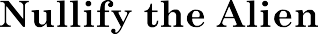 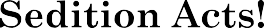 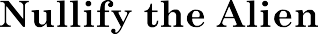 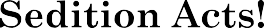 In the banners, write two campaign slogans for the 1800 presidential election— one from the perspective of a Federalist and one from the perspective of a Republican. Include the name of the candidate and a reason he should be elected. For example: A strong foreign policy is what we need! With John Adams as president, we will succeed!